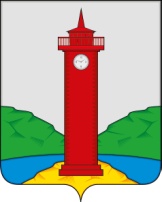 РОССИЙСКАЯ ФЕДЕРАЦИЯ
САМАРСКАЯ ОБЛАСТЬМУНИЦИПАЛЬНЫЙ РАЙОН ВолжскийСОБРАНИЕ ПРЕДСТАВИТЕЛЕЙ СЕЛЬСКОГО ПОСЕЛЕНИЯ КурумочТРЕТЬЕГО СОЗЫВА     РЕШЕНИЕот 24 мая 2017г                                                                                        № 113/29О внесении изменений в Положение о конкурсе по благоустройству территории сельского поселения Курумоч муниципального района Волжский Самарской области, утвержденное решением Собрания представителей сельского поселения Курумоч муниципального района Волжский Самарской области от 28 июля 2014 года № 148/71»В целях вовлечения населения сельского поселения Курумоч  муниципального района Волжский, коллективов организаций разных форм собственности в работу по санитарной очистке и благоустройству территории сельского поселения Курумоч, поддержания быта и отдыха жителей и реализации Федерального закона от 06.10.2003 г. № 131 – ФЗ «Об общих принципах организации местного самоуправления в Российской Федерации»,Собрание Представителей сельского поселения Курумоч муниципального района Волжский  Самарской областиРЕШИЛО:Внести следующие изменения в Положение о конкурсе по благоустройству территории сельского поселения Курумоч муниципального района Волжский Самарской области, утвержденное решением Собрания представителей сельского поселения Курумоч муниципального района Волжский Самарской области от 28 июля 2014 года № 148/71:1.1. Статью 3.7.  Положения удалить.1.2. Приложение №2 к Решению Собрания представителей сельского поселения Курумоч       муниципального района Волжский  Самарской области  от «28»июля 2014 г. № 148 читать в следующей редакции:«Приложение №2к Решению Собрания Представителей сельского поселения Курумочмуниципального района Волжский  Самарской области от «28»июля 2014 г. № 148Состав конкурсной комиссии для проведения конкурса по благоустройству сельского поселения Курумоч Самарской областиКатынский Олег Лукьянович – Глава сельского поселения Курумоч, председатель Собрания представителей сельского поселения Курумоч Самарской области. Почетный гражданин Волжского района Самарской области. Елизаров Игорь Викторович – директор «МУП ЖКХ сельского поселения Курумоч». Депутат Собрания Представителей сельского поселения Курумоч.Богословская Любовь Владимировна – Председатель  Собрания Представителей сельского поселения Курумоч. Директор МБУК «ЦК» с.п. Курумоч. Кулешевская Наталья Юрьевна – ведущий специалист Администрации сельского поселения Курумоч.Матузова Ольга Сергеевна – специалист 1 категории «МБУ сельское поселение Курумоч».»Опубликовать настоящее решение на официальном сайте администрации сельского поселения Курумоч http://sp-kurumoch.ru и в ежемесячном информационном вестнике  «Вести сельского поселения Курумоч».Глава сельского поселения Курумоч 				О.Л. КатынскийПредседатель Собрания представителей сельского поселения Курумоч 					Л.В. Богословская Кулешевская 3021917